ПРИЛОЖЕНИЕ АНАО КОСТАНАЙСКИЙ РЕГИОНАЛЬНЫЙ УНИВЕРСИТЕТ ИМ.А.БАЙТУРСЫНОВАИнженерно- технический университет Кафедра информатики, робототехники и компьютерных технологийИмангалиев Ермек Темирбаевич«Интегрированный подход к учащимся при обучении информатики»Курсовая работаНаучный руководительМагистр ест.наук., ст.преподавательРадченко Т.АКостанай, 2020  г.Курсовая работапо дисциплине «Методика преподавания информатики»тема: «Интегрированный подход к учащимся при обучении информатики»Содержание:Ознакомление…………………………………………………………………..3Глава 1. Основы организаций интегрированных уроков при изучении уроков информатики.…………………………………………………………...5Организация интегрированных уроков по информатике в сфере педагогической деятельности……………………………7Итоги по первой части………………………………………………………….9Часть вторая. Осуществление междисциплинной связи на уроке информатики……………………………………………………………………10Виды, приемы интеграции предметов в образовании начальных классов…………………………………………………………………………..10Создание совмещенного урока-Выполнение задач на уроках информатики………………………….………………………………………..12Итоги по второй                  части……………….…………………………………………………………….17Вывод……..……………………………………………………………………...19Источники и литература………………………….…………………………………………...20Прикладной материал………………………………………………………....21Ознакомление.Новизна темы. Современное образование требует от школы высокого качества обучения каждого ученика, котороев будущем обеспечит его дальнейшею жизнь. Изменение основных целей образования понесли за собой большие изменения в учебе. На сегодняшний день существуетогромное количество разных поучительных программ, которые имеют новейшие подходы к содержанию предмета.Слово «интеграция» происходит от латинского слова «integratio» то есть соединение. Требование современного обучения имеет связь с множеством проблем, которые встречаются в работе учителя-предметника. Основной проблемой остаетсянизкий интерес учеников к различным предметам,все это зависит от сложности поучительных программ.Время показывает, что один и тот же термин,используется в разныхпредметах и толкуется по-разномутакая неопределенность терминов притормаживаетосвоение учебного материала.Интегрированный урок – это один из видов урока, который подразумевает учение одновременно по нескольким дисциплинам при освоении одного определения и многого другого. При проведении таких уроков ученик разносторонне развивает свою личность.В нашем мире уровень знаний определяются не «багажом» знаний, которымвладеет ученик, а умением использовать свои знания в практике. Необходимо заинтересовывать ученика чтобы у него было стремление к обучению и знаниям. Чтобы развить интерес у ученика к какой либо дисциплине необходимо найти подход к организации процесса,который будет периодически обновляться.Разрабатывать на уроке можно различныевозможностиобразовательного процесса: методы, подходы и т.д. Соединяя все компоненты и разные дисциплиныодним уроком, этим самым все становится единым целым. Среди них формируется учебное пособие. Этот фактор является основой в организации учебного материала.Введение такой системы поспособствует улучшению учебного процесса, чем обычное предметное обучение, способствуетпоявлению образованного и грамотного человека, умеющего самостоятельно решать проблемы и различные задачи.Противоречивость заключается в том, что образовательные программы созданы так, что интеллект детей разделяется на дисциплинные признаки.Вся проблемазаключается именно в разработке методов проведения интегрированных уроков информатики в начальных классах.Цель исследования:разработка методики преподавания интегрированных уроков информатики для 3 класса.Объект исследований – обучение урокам информатики.Предметом исследования является  методы обучения дисциплин в начальной степени обучения предмета информатики в общеобразовательных школах.Гипотеза - если часто использовать методы интерактивного обучения, то сразу заметим улучшение успеваемости учащихся.Улучшение активности вне уроков, а так как это применение способствует улучшению учебных материалов, развития творческих навыкови конечно же получению и набора опыта.Задачи и исследования:Исследование Государственных стандартов и регламентов в начальных школах.Исследование новейших программ в области информатикив начальных школах.Обучение методов интегрированных уроков в начальномзвене.Разработка методов интегрированных уроков по информатике по теме «Устройства компьютера». Учебник ИКТ, авторы: Кадиркулов Р.А., Рыскулбекова А.Д. и др. М.:2018. Разделы: «Информация, человечество и компьютеры».Для достижения поставленных перед собой задач, были использованыметоды исследования: анализы изучаемых материалов, ГОСы и программ по изучению информатики в начальной школе.Структура: работа берет начало с введения состоящее из двух глав и  заключения из нашего списка литературы.Часть 1. Основы организаций интегрированных уроков при изучении уроков информатики.Основы организаций интегрированных уроков при изучении уроков информатики.В Государственном общеобразовательном процессе начиная со второго поколения выделяют, что результаты образования выявляют не только знания и умения по определенным предметам, но и навыки использования их в обыкновенной жизни, применяемых в дальнейших обучениях,уметь объединять «багаж» знаний со всех предметов в подходящие моменты.Общество подталкивает нынешние  школы на самостоятельность и решительность, способностьсамостоятельно решать разныепроблемы обучающихся в школе. Важен переход от репродуктивной занятости учащихся к творческой на абсолютно всех этапах учебных процессов.К термину «интеграция»обращалось немало классиковв педагогической деятельности: А.Каменский, С. Макаренко, Н. Крупская, А.Сухомлинский и.т.д.«Интеграция» – это объединение в одно целое отдельных элементов развития в учебном процессе. Современность используемых интегрированных уроков представлена последними требованиями вразвитии школ.Область «интеграция»является одним из важнейших принципов в общеобразовательном процессе развития школы. Эти уроки способствуют образованию новой картины мира у детей, пониманию взаимосвязей человека с окружающей средой и природных явлений в целом.Учебный интегрированный образовательный процесс способствует обогащению учеников новыми навыками и увеличению  их интеллекта. Предметная интеграция может более точно и конкретновыявиться в следующих предметах: литературное чтение, общество и право, казахский язык, рисование, пение. Эти искусства являются основанием одного целого процесса присоединенияшкольника к искусству и художественных освоенийвсего мира».Реализация интеграций знаний может реализовываться путемэффективного повышения целого обучения и познавательного уровня в частности и активности. Решить данную проблему  вызывает трудность, потому, что множества учебных программ не имеют достаточно полного содержания и методических материалов для педагогов в образовательных школах.Поэтому в связи с этим возникают проблемы в проведении интегрированного урока и его реализации в общем целом.Одной из таких проблем возникает из-зарезультативного снижения обучающихся.Начальное звено и является одним из первых и главных критериев строгого и обязательного в сфере образования, где  все ученики должны получить все необходимые знания в общем образовании. Поэтому педагогам начальных классов необходимо применять всё более новые технологии в проведении таких занятий. Государственный стандарт подразумевает не только усвоение знаний из пройденного материала, но и от педагога навыковмастерства педагога, как профессионала в своем деле и конечно же самообразования. Без всех этих потребностей у школьника очень трудно развить стимул к учебному процессу.Современностьотношения обучению интегрированных уроковсвязана с множеством различных своего рода причин:Неполная разработка и полнота программ и учебников обучающего процесса.Некорректное применение своих знаний вприменении на практике - это  и есть слабая сторона личности как для сомореализации самого учителя.Целью интегрированных уроков в соответствии с Госстандартом является:Создание нужных условий для собственного саморазвития и самореализации.Интерес у учащихся к предмету и самореализации.Создание собственного мировоззрения и связи с предметами.Современные педагогические технологии интегрированных уроков:Технологичная дискуссия.Использование ИКТ и современных технологийИндивидуальная и коллективная совместная работа.Критическое мышление и технология.Деятельность проектная Работа исследовательскаяНа сегодняшний день стали актуальны вопросы Госстандарта о самостоятельных деятельностей учеников и учащихся.Организация интегрированных уроков по информатике в сфере педагогической деятельности.Главная задача в образовании заключается в формированиидеятельности школьников в учебе, включающих в себя ИКТ и инновационные технологии. Решение данной задачи заключается в интеграции  уроков по информатике.Работа с информацией является не только личным интересом, но и самим процессом обучения в образовательнойсфере. В ногу со временем идет и потребность в четкой работе с информацией и инновационными технологиями.Многие из ученых говорят о том, как сложно объединять разносторонние уроки при создании плана интегрированных уроков для начальной школы. «Информатика в задачах и играх» уделяет особое внимание на требованияобразовательных учрежденийи непременномознакомлении учеников с информационными технологиями и ИКТ, умениями решать простейшие задачки и конечно же построение алгоритмов перед этим.Роль информатики в начальнойшколе заключается в формировании у школьниковособогомышления  и стиля, который подразумевается, каксовокупностьумений и навыков, как поиск информации, структурированное общение, строениемоделей информационных и коммуникационных».Уроки информатики могутбыть совокупным звеном в основании информационности учащихся.Информатика, как наука о совместных способах работы с информацией и ее компонентов и общих учебных предметов. Целью освоения программ одним школьником направлено на сроки, формы и задачи.Однозначно на первом месте стоит личность ребенка, как самого себясо своими способностями и интересами творчества.В разработке интегрированных уроков потребность состоит на основе операционного компонента общественности.Ученики встречаются с разными видами познавательно-учебной занятости, при обучении естественных наук и др. Проведение экспериментов и обобщение знаний в единое целое. Естественнонаучный цикл, определяет решение этих проблем:самостоятельного развитияучеников;уменьшение учебной нагрузки на учеников начальной школы;создание планирования самим учеником.создание дисциплинарных связей между предметами;подготовленность учителя информатики к проведению интегрированного урока;необходимостьв обучении интеграции.Условия проведения интегрированных уроков:увеличение границ и возможностей изучаемых предметов;экологические проблемы общества;дополнительное и основное образование;технологии интегрированных обучений в современности;основная цель педагогического и учебного процесса;взаимоотношение педагога и ученика;К условиям организации относятся:• образовательный процесс, его организация и особенности;• коммуникационных способности участников процесса;•материальное и техническое оборудование;•мотивация и стимул у учащихся начальных классов;•Соблюдение санитарно-эпидемиологических норм.Способы применений и условий в проведении уроков информатики в начальных классах. Готовность учителей к проведению интегрированных уроков информатики  в начальных классах является одним из очень важных особенностей. К учителю предъявляются такие требования, как: знания психологии и педагогических особенностей учеников начальных классов; разносторонность по отношению к предметам интеграции и проведению интегрированных уроков. Сотрудничество с учителями и классными руководителями начальныхклассов способствует учителю информатики четко и грамотно организовать интегрированные уроки в начальных классах. При постоянном применении уроков интеграции, ученики лучше осваивают обучающие программы и ИКТ.Материалы могут разрабатываться также и самим учителем в зависимости от целей поставленных программой.Итоги по первой части.Проблемы интегрированного обучения в школе важна как для практики, так и для  ее теории.Популярность ее связана с новыми социальными требованиями, имеющихся в школах, в сфере науки и образования.Наша новая система образования направлена на изучение высокоразвитой личности с полным предоставлением образа мира, с глубоким пониманием явлений и связей процесса, предоставляющих эту картину. Распределяя учебную программу по предметам, этим самым мы создаем у учащегосяпоэтапное мировоззрение, в это время, как в нынешнем мире превосходят новшества в информационной системе. Поэтому мы делаем вывод, что данная самостоятельность предметов, плохая связь между нимиобразовывает трудность в понимании у учащихся общей картины представленного, и в последствии ограничиваетпониманию и приятию культуры.По моему выводу, интеграцию можно отнести к дидактическому принципу,это не будет преувеличением.Важнозапомнить, что связи интеграции между уроками начальных классовплохо разработаны, и не находят понимания у ученых. Преподаватели не понимают  систему методических рекомендаций по данному предмету, вынуждены действовать самостоятельно и идти на слепом уровне.Интегрированные уроки будут помогать  создании единого восприятия у учеников, и понятия взаимодействия между обществом, природой, нашего мира.Часть 2. Создание межпредметной взаимосвязи на уроках информатики.Виды, приемы совмещения предметов начальной школы.Начальная школа является важнейшей ступенью в жизни учеников:они идут в школу, в незнакомое им место, обучаются общаться с окружающими, меняют свое окружение, заводят друзей, растут в саморазвитии.Введение смешанных учебных предметов в обновленную систему образования, расширяет требования и задачи ,стоящие перед школой. Интеграция в обучении детей позволяет развивать творческое мышление, самостоятельную активность, познавательность.Интеграцией называется высокая форма, в воплощенная в качественную ступень обучения.Она способствует улучшению системы, преодолению всех недостатков, усиляет взаимосвязь между предметами.Законе РК "Об образовании" гласит, образование должно формировать и обеспечивать у учащихся современный  и высокий уровень программы образования.И потому,важнейшая роль предоставляется развивающему системному мышлению, умению обогащать все знания, меняя информацию в различную степень сложности.Система обучения существующее, как понятие "интеграция"обозначается двумя значениями:первое, целостное представление об внешнем мире, цель обучения;второе, найденная платформа предметных знаний, цель средства обучения.Подводя итог, эта система предоставляет основу целостного отношения к обществу и законам развития. Ипоэтому младшему звену важно смотреть на предмет в действительности с разных сторон.Основным подходом интеграции, является связь внутрипредметные и межпредметных в основе наук и существующего мира.К примеру, мы берем за основу любой урок с планом, включаем группу понятий, относящихся к данному предмету, образуем интегрированный урок, привлекаем учащихся, проводим урок, анализируем результат.Интегрированные уроки не отрицают предметной системы. Она предоставляет допускаемый путь возможность совершенствоваться и преодолевать недостатки и направлять на углубление взаимосвязи. В образовательном процессе выделяются такие формы:пластообразная,спиралевидная,взаимопроникающая,контрастная,индивидуально-дифференцированная(творческая) формы адаптированы к курсовой работе и авторского права не имеют mailto:ermek.imangaliev.93@mail.ruПластообразная mailto:ermek.imangaliev.93@mail.ru–отслоение  разных видов деятельности (поучительных, художественных,физминутка, ИКТ), основа которой напитано единой целью и познавания объектов. К примеру внешний вид природы (лето) описывается в уроке рисования, в различных видах показывается с различной разной цветной палитрой.Спиралевидные формы адаптированы к курсовой работе и авторского права не имеют mailto:ermek.imangaliev.93@mail.ru – род занятий и объем работы учащегося, всегда потихоньку умеренно возрастают, меняются количественно и качественно. Определение знаний могут достигаться в зависимости от знаний ученика и развития всего класса. К примеру,для начала нужно заценить  красоту всех времен года а потом превратить все это в искусство. Контрастная форма, формы адаптированы к курсовой работе и авторского права не имеют mailto:ermek.imangaliev.93@mail.ru - основывается на демонстрации разных частей всего мира, на определении ее значимости в познании всего целого через многое другое.Она существует если соблюдены все для этого необходимые требования для создания диалогов общества. Взаимопроникающая форма формы адаптированы к курсовой работе и авторского права не имеют mailto:ermek.imangaliev.93@mail.ru - основывается на деятельности одного рода, например шуточный, в которойодновременно входят и другие.Этотвид постоянно используется в начальной школе.Педагог проводит урок, одной из целью,которой является понятия всех тайн геометрии и ее состовляющих. В связи с этим появляется  эстетическая деятельность, непосредственно взаимодействующая с изобразительным искусством.Индивидуально-дифференцированная (творческая) формы адаптированы к курсовой работе и авторского права не имеют mailto:ermek.imangaliev.93@mail.ru - процесс самый трудный, организация интегрированныхуроков дети автономно выбирают род занятий. Существенноважно перевести ученика с одного вида занятий в другое, способствоватьсозреванию и вероятных достижений. Например, из нарисованных работ можно образовать композицию, играть в сказку, создать строение. Интеграция содержания разрешаетобучающимсяузнатьосваиваемыйпредмет и созидательно реализоваться.Наивысшая область объединения уроков поспособствует объединению методов образования в начальных классах. Второй уровень совмещения уроков – это транспредметная интеграция.Интеграция – установленная структура в деле педагога, значит и должен быть  результат совмещенных уроков. Конкретным итогом интегрированияуроков, возможно, будут вытекающие:• повышение образования студентов по данной дисциплине выражает глубину исследованных мнений и использования объединенных наук;• в изменении знаний образования, обеспечиваемой исследованием познавательной литературы с точки зрения руководящих мыслей, установления прямых связей между изучаемыми проблемами;
Создание совмещенного урока-Выполнение задач на уроках информатики.Совместительство урока информатики с алгеброй, возможно, послужит повышением уровнем качества знаний и образования. Математика играет важную роль в начальном звене и развитии учебного процесса.Составив совмещенный план урока можно произвести итог, что совмещенные уроки необходимы на сегодняшний день. Совмещенный урок в начальных классах информатика и математика по теме: Выполнение задач на уроках информатикиИсточники- ИКТ 3 класс.Кадиркулов Р.А. и Рыскулбекова А.Д. 2018. Урок информатикиЦели:         1. Фиксироватьсведенияобучающихся на тему Устройства компьютера.         2.Умение работать с клавиатурой и мышью.         3.Умения использовать различные программы и приложения.         4.Способности логически размышлять и запоминать.         5.Умение использовать коммуникационные технологии.         6.Применение своих знаний в разных областях науки.         7.Умение работать и владеть информацией.Рефлексивный урокПрактическая работа.Оборудование:Кабинет информатики.Таблицы с задачами («Тюльпаны»).Материал к интерактивному уроку.Урок:Преподаватель младших классов:Мотивация (самоопределение) к коррекционной деятельности.-Приветствую вас дорогие ученики! Сегодня у вас ребята будет  познавательный час. Совместим два урока. На уроке будут присутствовать оба преподавателей , не страшитесь, очень уверенна, в том что урок будет познавательным. Нам сегодня нужно проделать очень сложную работу. Желаю удачи ребята!Новизна занятия.Ответьте на вопросы.Исходя из этого узнаете тематику нашего занятия.      1.Четырехугольник, в котором  все стороны будут одинаковыми? (Ответ: квадрат)     2.К значению разности прибавить вычитаемое, получим …? (Ответ: уменьшаемое)Стороны у квадрата …? (Ответ: =)С именем какого философа связанна таблица умножения? (Ответ: Пифагор)Прямая, у нее есть и начало и конец? (Ответ: отрезок)Если в выражении есть действие со скобками, то в первую очередь какое нужно выполнить действие (Ответ: выражение в скобках).Царица науки? (Ответ: математика).Деления  это значение … (Ответ: частного).Задания и ответы адаптированы к курсовой работе и авторского права не имеют mailto:ermek.imangaliev.93@mail.ruТем самым мы нашли главные ответы: Ответы этих вопросов.Преподаватель  по информатике:Какая  тема нашего урока?Ответ: решение задач.Абсолютно верно дети, Вирус украл наши все  устройства и чтобы их найти вам необходимо всем решить несколько заданий, но для начала вспомним все устройства компьютера.Ответы:системный блокмониторклавиатурамышьколонкипринтерсканерВ вашем классе оказался плохой Вирус и украл все устройства очень далеко. Сегодня я вам предлагаю отправиться в след за ним и вернуть все устройства компьютера на свои места. И помогать нам в этом будет царица наук, наша математика.Учитель начальных классов:Индивидуальные затруднения.Поможем птицам решить нашу задачу.Пару огромных птицЕхали в свои избы с охоты.И в пакете каждой птицыШесть рыбешек небольших.Рыбок посолили,Посчитать совсем и позабыли.Сколько ж рыбешек птичкиПрвезлии с охоты?Стихи адаптированы к курсовой работе и авторского права не имеют mailto:ermek.imangaliev.93@mail.ruСколько птичек всего шли с охоты? (Ответ: две пары птиц)Сколько пакетов было у них? (Ответ: у каждой птички по одному пакету)Сколько рыбешек несли птички? (Ответ: 6)В каком месте  у вас возникло затруднение?Какие знания ты использовал? Какими способами решали задачу?Задания и ответы адаптированы к курсовой работе и авторского права не имеют mailto:ermek.imangaliev.93@mail.ruУчитель информатики:К счастью галки помогли нам найти устройства. Так какое же устройство?(Ответ: системный блок).Задания и ответы к курсовой работе и авторского права не имеют mailto:ermek.imangaliev.93@mail.ruУчитель начальных классов:Поможем Лисенку.Лисенку нужно перейти через реку и отыскать своих родителей? Правильно задание выполняем. Мостик строим и не скучаем!Используем два действия: увеличим на 1 и умножим на 2 от 0 до 17.Сверимся ребята с примерами:Задания и ответы к курсовой работе и авторского права не имеют mailto:ermek.imangaliev.93@mail.ruУчитель информатики:Нашел наш лисенок свое устройства компьютера. Что это за устройство и как оно называется? (Ответ учеников- монитор).Учитель начальных классов:Перешел наш лисенок через реку. Нок сожалению он сильно хочет есть. Поймал он дикую утку. Аккуратно подошел он к берегу пруда и увидел плавающих уток.Сколько было уток в воде? ( Ответ: 18 птиц).Задания и ответы к курсовой работе и авторского права не имеют mailto:ermek.imangaliev.93@mail.ruв знак благодарности уточки  подарили нам ромашки.На них мы видим выражения математические. Найдем же их значение?!5*4=20100-42=5832:8=29+11=40Задания и ответы к курсовой работе и авторского права не имеют mailto:ermek.imangaliev.93@mail.ruУчитель информатики:Среди ромашек мы сумели найти новые устройства компьютера.Так  какое же устройство нам удалось найти в этот раз? Ответ детей: (клавиатура).VI. Затруднения в  словахПреподаватель младших классов:Ранним утрецом Медведь очень крепко спалСильно видно подусталДолго он в лесу гулялОн в  болото провалилсяИ медведю помоглиСовы жизнь ему спаслиСпит медведь и видит сон:Он в трясину погруженПомогите ж вы ему пройтиКочки нужные найти.Стихи адаптированы к курсовой работе и авторского права не имеют mailto:ermek.imangaliev.93@mail.ruЗадание по математике.Уменьшите числа 6 и 5 в 3 раза (Ответ: 10)Во сколько число 70 больше чисел 8 и 5? (Ответ: на 30)Найдите лишнее? 45; 50; 10; 25; 5; 4; 30. Числа8 и 40 увеличим  в 4 раза (Ответ: 20)Задания с ответами адаптированы к курсовой работе и авторского права не имеют mailto:ermek.imangaliev.93@mail.ruУчитель информатики:Отлично дети! Благодаря вашим стараниям наш мишка пробрался через реку и готовит вам кое какой сюрприз.Мишка нашел еще одно устройство компьютераКакое на ваш взгляд устройство он нашел?  (Ответ: мышь)Преподаватель младших классов: Встали все ребята на  физминутку.Под елью яркой (Поднялись)Летают весело птицы: (Поаплодировали)Чик-чирик (все вместе проговорили и поаплодировали в руки над собой)И весь день они шумели, (завороты телом налево и направо)Отдохнуть детишкам не давали (наклоны туловищем налево, направо)Ночью только все уснули (показывают сон)Только ночью отдыхают (тихонько сели на место).Стихи адаптированы к курсовой работе и авторского права не имеют mailto:ermek.imangaliev.93@mail.ruУчитель информатики:Белка, в знак благодарностинашла нам еще одно устройство  компьютера. Какое устройство же она для нас нашла? (Ответ: колонка).Задания и ответы к курсовой работе и авторского права не имеют mailto:ermek.imangaliev.93@mail.ruVIII. Повторение Преподаватель информатики:Присядем ребята за наши компьютеры и найдем с вами на рабочем столе папочку под названием «По следам Вируса». В этой папке будет находиться презентация со всеми  заданиями, которые вы выполните. Кто первый справится с заданием,тот получит оценочку.Задания и ответы к курсовой работе и авторского права не имеют mailto:ermek.imangaliev.93@mail.ru	Рефлексия на урокеОценки проставляются ученикам, которые одни из первых закончили свою работу на компьютере.Я благодарю вас за все найденные устройства нашего компьютера. Нашему б счастью нет предела, проблема удалена. Благодарю вас за урок! 
Итоги по второй части.Исследование объектов разрешают развить у обучающихся познания о вещественном целостности мировоздания.Совместные учебные цели данных дисциплин направлены на воспитание активного, образованного ученика. Данные  цели сравнительно неплохо решают в процессе реализации межпредметных отношений, в слаженной системе преподавателя. На мой  взгляддве дисциплины информатика и математика лучше других поддаются интеграции.Разработав данное занятие, яопирался на то, что математика разрешаетвыработать у обучающихся систему познаний и умений, нужных в будничной жизни и занятия человека. На основаниисведений, которые имеют  школьники по математике, развиваютобщепредметные расчётно-измерительные умения. Обучение информатики основывается на преемственной связи с математикой. Цель учителей  на таких занятияхсостоит: развить у ученика информационную последовательность, выработать привычку реорганизации на своем опыте информационных объектов естествено при  помощи информационных технологий. Данные занятия приносятвероятностьпередать связь предметов, обучаютиспользовать на практике теоретические знания, разрешаютотработать умение работы на компьютере, приближаютинтеллектуальную деятельность учеников. На подобных уроках любой ученик делаетплодотворно, у обучающихся вырабатываетсялюбопытство, познание, интерес.Заключение.Результатом даннойработы по теме: «Индивидуальный подход к учащимся при обучении информатике» разрешаетпроизвести вывод о том, что в нынешнем процессе совмещения необходима. Совмещение образовательных предметов– это,заявка  времени, во-вторых,творческий подход, в-третьих,умение учителя. Подобный урок подводитребят к понятой и эмоционально испытанной потребности рассуждать, делать самоанализ, сопоставить, выразить мысли.В данный период интеграция уроков реализовывается только теоретически. Важно, что интегрировать уроки можно разнообразными способами.У любого из ученика  обязательно существует способность к одному роду занятия, ребята начальных классов не могут постигнуть объект в общем, не ознакомившись с его некоторыми компонентами. Данный метод уроков в начальной школе приноситвероятностьпреподавателю разумнораспределитьпериод на исследованиеобъектов, укорачиваетпериодисследования данных дисциплин, в свободное время создавать цель которая поможет содействовать вырабатыванию особых знаний у учеников. Совмещение уроков разрешает решить   вопросы длительность урока на исследование поучительных пособий в условиях персонального изучения.Введение совмещеных занятий в систему образования, разрешает в глубокой мере преобразовать обучение традиционных учебных дисциплин, в большой степени активизировать у детей процесс восприятий, соображения и запоминания. Считаю, что  самое главноев интеграции уроков,это то, что у учащихся увеличивается кругозор, интерес к данным предметам, развивается память, жажда к самообразованию. 
Список литературы:Пласкин М.А., Иванова Н.Г.,О.Л  Русакова-О методике разработки конспекта урока // Е.В Шевчук ,Н.С Кольева. Издательство «Алматы кітап»Журбенко З.М., Козина О.В.,С.А Нургалиева Информатика за 5 класс     Издательство «Мектеп» // Вьюшкова Е.А Издательство «Арман ПВ». Ахметова Б.Б., Вьюшкова Е.А ,Н.В Параскун«Назарбаев мектептері «Назарбаев мектептері» NISТунгатаров Н.Н. WINDOWS, Word, Excel, POWER POINT для пользователей в примерах. Учебное пособие. - Алматы, Казак университетi, 2003. – 131 с.К. Т.  Назарбекова Д.И. Алпысбаева. Практикум по обучению работе в Word 7.0 для Windows -Алматы. Каз ГУ. 2001 г.-45 сШтепа Ю.П. Информационные технологии в образованииКоротенков Ю.Г., Захаров А.С. Развитие межпредметных связей в информационной подготовке школьников // Педагогическая информатика. 2006. № 2. С. 18.Малышкина Т.Ю. Интеграция уроков информатики в средней школе, Приложения.Пластообразная форма 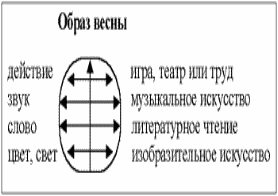 Изображение адаптировано к курсовой работе и не имеет авторского праваmailto::ermek.imangaliev.93@mail.ruСпиралевидная форма 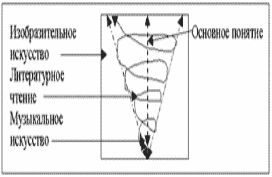 Изображение адаптировано к курсовой работе и не имеет авторского праваmailto::ermek.imangaliev.93@mail.ruКонтрастная форма 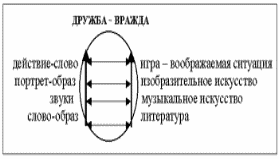 Изображение адаптировано к курсовой работе и не имеет авторского праваmailto::ermek.imangaliev.93@mail.ruВзаимопроникающая форма организации интегрированного урока.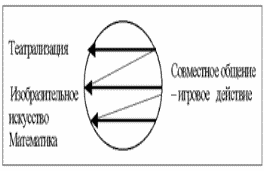 Изображение адаптировано к курсовой работе и не имеет авторского праваmailto::ermek.imangaliev.93@mail.ruИндивидуально-дифференцированная форма.
Изображение адаптировано к курсовой работе и не имеет авторского права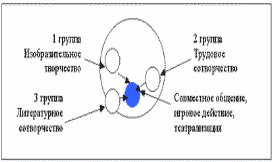 mailto::ermek.imangaliev.93@mail.ru